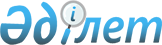 "Мемлекеттік кепілдікпен берілетін мемлекеттік емес қарыздардың қаражаты есебінен қаржыландыруға ұсынылатын инвестициялық жобалардың 2017 жылға арналған тізбесін бекіту туралы" Қазақстан Республикасы Үкіметінің 2017 жылғы 14 сәуірдегі № 201 қаулысына толықтыру енгізу туралыҚазақстан Республикасы Үкіметінің 2017 жылғы 8 маусымдағы № 352 қаулысы.
      Қазақстан Республикасының Үкіметі ҚАУЛЫ ЕТЕДІ:
      1. "Мемлекеттік кепілдікпен берілетін мемлекеттік емес қарыздардың қаражаты есебінен қаржыландыруға ұсынылатын инвестициялық жобалардың 2017 жылға арналған тізбесін бекіту туралы" Қазақстан Республикасы Үкіметінің 2017 жылғы 14 сәуірдегі № 201 қаулысына мынадай толықтыру енгізілсін:
      көрсетілген қаулымен бекітілген мемлекеттік кепілдікпен берілетін мемлекеттік емес қарыздардың қаражаты есебінен қаржыландыруға ұсынылатын инвестициялық жобалардың 2017 жылға арналған тізбесі:
      мынадай мазмұндағы реттік нөмірі 7-жолмен толықтырылсын:
      "
      ".
      2. Осы қаулы қол қойылған күнінен бастап қолданысқа енгізіледі және ресми жариялануға тиіс.
					© 2012. Қазақстан Республикасы Әділет министрлігінің «Қазақстан Республикасының Заңнама және құқықтық ақпарат институты» ШЖҚ РМК
				
7
Астана қаласының Оңтүстік-Батыс айналма жолын салу
68265220
2017 – 2037
57614275

мың теңге,

183,95 млн. АҚШ

долларына

дейін балама
"ҚазАвтоЖол" ұлттық компаниясы" акционерлік қоғамы
Қытайдың экспорт-импорт банкі
      Қазақстан Республикасының

      Премьер-Министрі

Б. Сағынтаев
